ΤΕΧΝΙΚΗ ΠΕΡΙΓΡΑΦΗΠΡΟΜΗΘΕΙΑ ΚΑΘΑΡΙΣΤΙΚΩΝ,ΑΠΟΛΥΜΑΝΤΙΚΩΝ ΥΓΡΩΝ ΚΛΠ.ΜΕΣΩΝ ΓΙΑ ΤΗΝ ΑΠΟΦΥΓΗ ΤΗΣ ΔΙΑΔΟΣΗΣ ΤΟΥ COVID-19ΤΕΧΝΙΚΗ ΕΚΘΕΣΗΤη παρούσα μελέτη συνέταξε η Διεύθυνση Καθαριότητας, Ανακύκλωσης, Περιβάλλοντος και Συντήρησης Υποδομών του Δήμου Μαραθώνος, στα πλαίσια της λήψης μέτρων για την αποφυγή της διάδοσης του κορωνοϊού COVID-19, σύμφωνα με την Πράξη Νομοθετικού Περιεχομένου ΦΕΚ 55/Α/11-03-2020 και τις σχετικές οδηγίες και εγκυκλίους του Υπουργείου Εσωτερικών.Η μελέτη αφορά την προμήθεια αντισηπτικού/ απολυμαντικού χεριών, χλώριο για απολυμάνσεις, γάντια μιας χρήσης, στολές ολόσωμες μιας και πολλαπλών χρήσεων, που θα παραδοθούν στο Δημαρχείο και θα διατεθούν σε διάφορες υπηρεσίες. Ο ανάδοχος είναι υποχρεωμένος να λάβει τα κατάλληλα μέτρα για την ασφαλή και απρόσκοπτη μεταφορά και παράδοση των παραπάνω ειδών. Τα είδη, οι τεχνικές προδιαγραφές, τα χαρακτηριστικά τους και οι απαιτούμενες ποσότητες, αναφέρονται αναλυτικά στην Τεχνική Περιγραφή της παρούσας. Η δαπάνη για την ανωτέρω προμήθεια ανέρχεται στο ποσό των 5.167,50 € Συμπεριλαμβανομένου ΦΠΑ 6%  και θα βαρύνει τον προϋπολογισμό του έτους 2020 δαπάνες για την κάλυψη αναγκών για την αποφυγή της διάδοσης του κορωνοϊού COVID-19.Η προμήθεια θα εκτελεσθεί σύμφωνα με τις διατάξεις του άρθρου 58 παρ. 2 του Ν.3852/10, του N. 4412/2016 και του Ν. 3463/06.Ισχύουσες διατάξεις:του ν. 4412/2016 (Α' 147) “Δημόσιες Συμβάσεις Έργων, Προμηθειών και Υπηρεσιών (προσαρμογή στις Οδηγίες 2014/24/ ΕΕ και 2014/25/ΕΕ)» όπως ισχύειτου Ν. 3463/2006 περί «Κυρώσεως του Δημοτικού και Κοινοτικού Κώδικα (Δ.Κ.Κ.)», (Φ.Ε.Κ. 114/τ.Α’ 8-6-2006) και συγκεκριμένα του άρθρου 209 όπως αναδιατυπώθηκε και ισχύει σήμερα σύμφωνα με το άρθρο 22 παρ. 3 του Ν. 3536/2007 (Φ.Ε.Κ. 42/τ.Α΄/23-2-2007) «Ειδικές ρυθμίσεις θεμάτων μεταναστευτικής πολιτικής και λοιπών ζητημάτων αρμοδιότητας Υπ.Εσ.Δ.Δ.Α.» και όπως συμπληρώθηκε με τις διατάξεις της παρ. 13  του άρθρου 20 του Ν. 3731/08 «Αναδιοργάνωση της δημοτικής αστυνομίας και ρυθμίσεις λοιπών θεμάτων αρμοδιότητας Υπουργείου Εσωτερικών» (ΦΕΚ 263 /τ.Α΄/23.12.2008), τροποποιήθηκε και ισχύειτου Ν.3852/2010 (Φ.Ε.Κ. 87/τ.Α΄/7-6-2010) «Νέα Αρχιτεκτονική της Αυτοδιοίκησης και της Αποκεντρωμένης Διοίκησης − Πρόγραμμα Καλλικράτης»του ν. 3861/2010 (Α’ 112) «Ενίσχυση της διαφάνειας με την υποχρεωτική ανάρτηση νόμων και πράξεων των κυβερνητικών, διοικητικών και αυτοδιοικητικών οργάνων στο διαδίκτυο "Πρόγραμμα Διαύγεια" και άλλες διατάξεις”του π.δ. 80/2016 (Α΄145) “Ανάληψη υποχρεώσεων από τους Διατάκτες”του ν. 4013/2011 (Α’ 204) «Σύσταση ενιαίας Ανεξάρτητης Αρχής Δημοσίων Συμβάσεων και Κεντρικού Ηλεκτρονικού Μητρώου Δημοσίων Συμβάσεων…»της με αρ. 57654 (Β’ 1781/23.5.2017) Απόφασης του Υπουργού Οικονομίας και Ανάπτυξης «Ρύθμιση ειδικότερων θεμάτων λειτουργίας και διαχείρισης του Κεντρικού Ηλεκτρονικού Μητρώου Δημοσίων Συμβάσεων (ΚΗΜΔΗΣ) του Υπουργείου Οικονομίας και Ανάπτυξης»του Ν. 4250/2014 (ΦΕΚ 74/τ.Α΄/26-3-2014) «Διοικητικές Απλουστεύσεις – Καταργήσεις, Συγχωνεύσεις Νομικών Προσώπων και Υπηρεσιών του Δημοσίου Τομέα – Τροποποίηση Διατάξεων του Π.Δ. 318/1992 (Α΄ 161) και λοιπές ρυθμίσεις» και του με αριθ. πρωτ. ΔΙΣΚΠΟ/Φ.15/οικ.8342/01-04-2014 εγγράφου «Κατάργηση της υποχρέωσης υποβολής πρωτοτύπων ή επικυρωμένων αντιγράφων εγγράφων»του Ν. 4555/2018 (ΦΕΚ 133/τ.Α΄/19-07-2018) «Μεταρρύθμιση του θεσμικού πλαισίου της Τοπικής Αυτοδιοίκησης - Εμβάθυνση της Δημοκρατίας - Ενίσχυση της Συμμετοχής – Βελτίωση της οικονομικής και αναπτυξιακής λειτουργίας των Ο.Τ.Α. [Πρόγραμμα «ΚΛΕΙΣΘΕΝΗΣ Ι»] -Ρυθμίσεις για τον εκσυγχρονισμό του πλαισίου οργάνωσης και λειτουργίας των ΦΟΔΣΑ - Ρυθμίσεις για την αποτελεσματικότερη, ταχύτερη και ενιαία άσκηση των αρμοδιοτήτων σχετικά με την απονομή ιθαγένειας και την πολιτογράφηση - Λοιπές διατάξεις αρμοδιότητας Υπουργείου Εσωτερικών και άλλες διατάξεις»τις λοιπές ισχύουσες διατάξεις.Ο ανάδοχος θα προσκομίσει με την προσφορά του σύμφωνα με τις διατάξεις των παρ. 2 και 3 του άρθρου 80 του Ν. 4412/2016 ως δικαιολογητικά για την απόδειξη της μη συνδρομής των λόγων του άρθρου 73 παρ. 1 και 2.Υπεύθυνη δήλωση, με την οποία θα δηλώνετε ότι δεν υπάρχει σε βάρος σας αμετάκλητη καταδικαστική απόφαση για έναν από τους λόγους της παρ. 1 άρθρο 73 του Ν.4412/2016.Φορολογική ενημερότητα, η οποία να είναι σε ισχύ κατά το χρόνο υποβολής της.Ασφαλιστική ενημερότητα, η οποία να είναι σε ισχύ κατά το χρόνο υποβολής της.Υπεύθυνη δήλωση, αναφορικά με τους οργανισμούς κοινωνικής ασφάλισης στους οποίους οφείλετε να καταβάλετε εισφορές (Οργανισμούς κύριας και επικουρικής ασφάλισης).Υπεύθυνη δήλωση ότι λάβατε γνώση και αποδέχεστε τους όρους της με αριθ. 17/2020 Μελέτης της Διεύθυνσης Καθαριότητας Ανακύκλωσης Περιβάλλοντος, Πρασίνου & Συντήρησης   Υποδομών Αποδεικτικά ισχύουσας εκπροσώπησης σε περίπτωση νομικού προσώπου, με ημερομηνία έκδοσης έως τριάντα (30) εργάσιμες ημέρες πριν από την υποβολή τους.Σύμφωνα με τον Ν. 4605/2019, άρθρο 43, παρ. 7αγ, παρέχεται η δυνατότητα στις αναθέτουσες αρχές να αρκούνται στην υποβολή υπεύθυνης δήλωσης αντί ποινικών μητρώων σε συμβάσεις με εκτιμώμενη αξία μεγαλύτερη των 2500 € χωρίς Φ.Π.Α. και έως 20.000 € χωρίς Φ.Π.Α.Η υπεύθυνη δήλωση υποβάλλεται από τον οικονομικό φορέα, σε περίπτωση φυσικού προσώπου, ή σε περίπτωση νομικού προσώπου εκ μέρους του νόμιμου εκπροσώπου όπως αυτός ορίζεται στην περιπτ. 79Α του Ν. 4412/2016.  ΜΑΡΑΘΩΝΑΣ 29/09/2020                                                           Η ΣΥΝΤΑΞΑΣΑ                                                     ΘΕΩΡΗΘΗΚΕ           ΕΝΔΕΙΚΤΙΚΟΣ ΠΡΟΥΠΟΛΟΓΙΣΜΟΣ – ΠΕΡΙΓΡΑΦΗ ΕΙΔΩΝ  ΜΑΡΑΘΩΝΑΣ 29/09/2020                                                           Η ΣΥΝΤΑΞΑΣΑ                                                      ΘΕΩΡΗΘΗΚΕ           ΤΕΧΝΙΚΕΣ ΠΡΟΔΙΑΓΡΑΦΕΣ Χλωρίνη (παχύρευστη) με τα εξής χαρακτηριστικά:Χλωρίνη παχύρευστη για απολύμανση επιφανειών Να εξουδετερώνει το 99,9% των μικροβίων. Συγκεκριμένα να εξουδετερώνει τα βακτήρια όπως Σταφυλόκοκκο, Σαλμονέλα, Εντερόκοκκο, E. Coli, Ψευδομονάδα αεριογόνο, ιούς όπως Αδενοϊό τύπου 5, Πολιομυελίτιδα τύπου 1, Ιό γρίπης Η1Ν1 (τύπου Α), Νοροϊό, μύκητες όπως Μούχλα και Σπόρια βακτηρίων.Με άρωμα λεμόνι	Σε συσκευασία των 4 λίτρωνΤο Δελτίο Δεδομένων Ασφαλείας (Δ.Δ.Α) του προϊόντος, να είναι επικαιροποιημένο και σύμφωνα με τον Κανονισμό (ΕΚ) υπ’ αριθ. (1907/2006/ΕΚ) REACH) και τον Κανονισμό (ΕΕ) υπ. αρ. 2015/830 όπως ισχύει.Ήπιο αντισηπτικό χεριών σε μορφή gel με τα εξής χαρακτηριστικά:Αντισηπτικό – απολυμαντικό GEL χεριών, περιεκτικότητας σε αιθυλική αλκοόλη 70% και άνω. Συσκευασία 500ml με αντλία.Το προϊόν να διαθέτει έγκριση (άδεια κυκλοφορίας) από τον Εθνικό Οργανισμό Φαρμάκων (Ε.Ο.Φ.)Ήπιο αντισηπτικό χεριών σε μορφή gel με τα εξής χαρακτηριστικά:Αντισηπτικό – απολυμαντικό GEL χεριών, περιεκτικότητας σε αιθυλική αλκοόλη 70% και άνω. Συσκευασία 4000ml.Το προϊόν να διαθέτει έγκριση (άδεια κυκλοφορίας) από τον Εθνικό Οργανισμό Φαρμάκων (Ε.Ο.Φ.)Γάντια Latex μιας χρήσης με τα εξής χαρακτηριστικά:Κατασκευασμένα από 100% latex σε λευκό χρώμα, διαστάσεων L και XL.Μη αποστειρωμένα, μιας χρήσης και ελαφρώς πουδραρισμένα Να είναι ευπροσάρμοστα ώστε να παρέχουν ευκολίας στην εκτέλεση εργασιών και κατασκευασμένα σύμφωνα με τις υψηλότερες διεθνείς προδιαγραφές.Στολές προστασίας ολόσωμες μιας χρήσεως:Στολή μιας χρήσεως για την προστασία ορισμένων υγρών και κινδύνους σωματιδίων. Μη αποστειρωμένη, αποτελούμενη από πολυπροπυλένιο. Στολές προστασίας ολόσωμες πολλαπλών χρήσεων:Πλενόμενη προστατευτική  στολή χημικών υψηλής απόδοσης, ολόσωμη με φερμουάρ, αδιαβροχοποιημένη με πιστοποίηση. Με διπλό σύστημα μόνωσης και διπλό σύστημα κλεισίματος για επιπλέον προστασία.  Μεγάλο φερμουάρ για ευκολία στη χρήση, ελαστικές μανσέτες με θηλιές αντίχειρα, ελαστική μέση και τους αστραγάλους για μεγαλύτερη άνεση και ελευθερία κινήσεων.  ΜΑΡΑΘΩΝΑΣ 29/09/2020                                                           Η ΣΥΝΤΑΞΑΣΑ                                                      ΘΕΩΡΗΘΗΚΕ           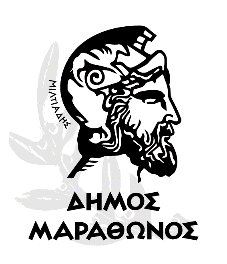 ΕΛΛΗΝΙΚΗ ΔΗΜΟΚΡΑΤΙΑΝΟΜΟΣ ΑΤΤΙΚΗΣ ΔΗΜΟΣ ΜΑΡΑΘΩΝΟΣΔιεύθυνση Καθαριότητας ΑνακύκλωσηςΠεριβάλλοντος, Πρασίνου & Συντήρησης   Υποδομών  -------------------------------------------------Ταχ. Δ/νση: Οινόης 6                                                Τ.Κ. 190 07 Μαραθώνας                                                    Τηλ.22943-20974Email: kathariotita@marathon.gr  Μαραθώνας  29/09/2020ΑΡΙΘΜ. MEΛETHΣ 17/2020ΠΡΟΜΗΘΕΙΑ ΕΙΔΩΝ ΓΙΑ ΤΟ ΠΕΡΙΟΡΙΣΜΟ της ΔΙΑΣΠΟΡΑΣ ΤΟΥ ΚΟΡΩΝΟΪΟΥ (ΑΠΟΛΥΜΑΝΤΙΚΑ) ΤΟΥ ΔΗΜΟΥ ΜΑΡΑΘΩΝΟΣ . ΠΡΟΫΠΟΛΟΓΙΣΜΟΣΠΡΟΫΠΟΛΟΓΙΣΜΟΣΚΑΘΑΡΗ ΣΥΝΟΛΙΚΗ ΑΞΙΑ4.875,00€    Φ.Π.Α. 24%292,50€ΣΥΝΟΛΙΚΗ ΔΑΠΑΝΗ  5.167,50€ ΕΛΛΗΝΙΚΗ ΔΗΜΟΚΡΑΤΙΑΝΟΜΟΣ ΑΤΤΙΚΗΣ ΔΗΜΟΣ ΜΑΡΑΘΩΝΟΣΔιεύθυνση Καθαριότητας ΑνακύκλωσηςΠεριβάλλοντος, Πρασίνου & Συντήρησης   Υποδομών  -------------------------------------------------Ταχ. Δ/νση: Οινόης 6                                                Τ.Κ. 190 07 Μαραθώνας                                                    Τηλ.22943-20974Email: kathariotita@marathon.gr  Μαραθώνας  29/09/2020ΑΡΙΘΜ. MEΛETHΣ 17/2020ΠΡΟΜΗΘΕΙΑ ΕΙΔΩΝ ΓΙΑ ΤΟ ΠΕΡΙΟΡΙΣΜΟ της ΔΙΑΣΠΟΡΑΣ ΤΟΥ ΚΟΡΩΝΟΪΟΥ (ΑΠΟΛΥΜΑΝΤΙΚΑ) ΤΟΥ ΔΗΜΟΥ ΜΑΡΑΘΩΝΟΣ . Η ΠΡΟΪΣΤΑΜΕΝΟΣ ΤΜΗΜΑΤΟΣ ΠΡΟΜΗΘΕΙΩΝΟ ΑΝΑΠΛ. ΠΡΟΪΣΤΑΜΕΝΟΣ ΔΙΕΥΘΥΝΣΗΣ ΚΑΘΑΡΙΟΤΗΤΑΣ, ΑΝΑΚΥΚΛΩΣΗΣ, ΠΕΡΙΒΑΛΛΟΝΤΟΣ, ΠΡΑΣΙΝΟΥ & ΣΥΝΤΗΡΗΣΗΣ ΥΠΟΔΟΜΩΝΚΕΛΕΠΟΥΡΗ ΑΝΑΣΤΑΣΙΑΠΑΝΑΓΙΩΤΗΣ ΗΛΙΑΣΕΛΛΗΝΙΚΗ ΔΗΜΟΚΡΑΤΙΑΝΟΜΟΣ ΑΤΤΙΚΗΣ ΔΗΜΟΣ ΜΑΡΑΘΩΝΟΣΔιεύθυνση Καθαριότητας ΑνακύκλωσηςΠεριβάλλοντος, Πρασίνου & Συντήρησης   Υποδομών  -------------------------------------------------Ταχ. Δ/νση: Οινόης 6                                                Τ.Κ. 190 07 Μαραθώνας                                                    Τηλ.22943-20974Email: kathariotita@marathon.gr  Μαραθώνας  29/09/2020ΑΡΙΘΜ. MEΛETHΣ 17/2020ΠΡΟΜΗΘΕΙΑ ΕΙΔΩΝ ΓΙΑ ΤΟ ΠΕΡΙΟΡΙΣΜΟ της ΔΙΑΣΠΟΡΑΣ ΤΟΥ ΚΟΡΩΝΟΪΟΥ (ΑΠΟΛΥΜΑΝΤΙΚΑ) ΤΟΥ ΔΗΜΟΥ ΜΑΡΑΘΩΝΟΣ . Α/ΑΕΙΔΟΣΠΟΣΟΤΗΤΑΤΙΜΗ ΜΟΝΑΔΟΣΔΑΠΑΝΗ1Χλωρίνη παχύρευστη για απολύμανση επιφανειών, σε συσκευασία 4000ml.805,50 €440,00 €2Αντισηπτικό – Απολυμαντικό GEL χεριών σε συσκευασία 4000ml, με περιεκτικότητα σε αιθυλική αλκοόλη 70% και άνω.10020,00 €2.000,00 €3Αντισηπτικό – Απολυμαντικό GEL  χεριών σε συσκευασία με αντλία  περιεκτικότητας σε αιθυλική αλκοόλη 70% και άνω, επιτραπέζια συσκευασία των 500ml.4004,00 €1.600,00 €4Γάντια Latex μιας χρήσεως μεγεθών L και XL κουτιά των 100 τεμαχίων303,50 €105,00 €5Στολές προστασίας ολόσωμες μιας χρήσης 1003,30 €330,00 €6Στολές προστασίας ολόσωμες πολλαπλών χρήσεων – κλειστές2020,00 €400,00 €ΣΥΝΟΛΟΣΥΝΟΛΟΣΥΝΟΛΟ4.875,00€4.875,00€ΦΠΑ 6%ΦΠΑ 6%ΦΠΑ 6%292,50€292,50€ΓΕΝΙΚΟ ΣΥΝΟΛΟΓΕΝΙΚΟ ΣΥΝΟΛΟΓΕΝΙΚΟ ΣΥΝΟΛΟ5.167,50€5.167,50€Η ΠΡΟΪΣΤΑΜΕΝΗ ΤΜΗΜΑΤΟΣ ΠΡΟΜΗΘΕΙΩΝΟ ΑΝΑΠΛ. ΠΡΟΪΣΤΑΜΕΝΟΣ ΔΙΕΥΘΥΝΣΗΣ ΚΑΘΑΡΙΟΤΗΤΑΣ, ΑΝΑΚΥΚΛΩΣΗΣ, ΠΕΡΙΒΑΛΛΟΝΤΟΣ, ΠΡΑΣΙΝΟΥ & ΣΥΝΤΗΡΗΣΗΣ ΥΠΟΔΟΜΩΝΚΕΛΕΠΟΥΡΗ ΑΝΑΣΤΑΣΙΑΠΑΝΑΓΙΩΤΗΣ ΗΛΙΑΣΕΛΛΗΝΙΚΗ ΔΗΜΟΚΡΑΤΙΑΝΟΜΟΣ ΑΤΤΙΚΗΣ ΔΗΜΟΣ ΜΑΡΑΘΩΝΟΣΔιεύθυνση Καθαριότητας ΑνακύκλωσηςΠεριβάλλοντος, Πρασίνου & Συντήρησης   Υποδομών  -------------------------------------------------Ταχ. Δ/νση: Οινόης 6                                                Τ.Κ. 190 07 Μαραθώνας                                                    Τηλ.22943-20974Email: kathariotita@marathon.gr  Μαραθώνας  29/09/2020ΑΡΙΘΜ. MEΛETHΣ 17/2020ΠΡΟΜΗΘΕΙΑ ΕΙΔΩΝ ΓΙΑ ΤΟ ΠΕΡΙΟΡΙΣΜΟ της ΔΙΑΣΠΟΡΑΣ ΤΟΥ ΚΟΡΩΝΟΪΟΥ (ΑΠΟΛΥΜΑΝΤΙΚΑ) ΤΟΥ ΔΗΜΟΥ ΜΑΡΑΘΩΝΟΣ . Η ΠΡΟΪΣΤΑΜΕΝΗ ΤΜΗΜΑΤΟΣ ΠΡΟΜΗΘΕΙΩΝΟ ΑΝΑΠΛ. ΠΡΟΪΣΤΑΜΕΝΟΣ ΔΙΕΥΘΥΝΣΗΣ ΚΑΘΑΡΙΟΤΗΤΑΣ, ΑΝΑΚΥΚΛΩΣΗΣ, ΠΕΡΙΒΑΛΛΟΝΤΟΣ, ΠΡΑΣΙΝΟΥ & ΣΥΝΤΗΡΗΣΗΣ ΥΠΟΔΟΜΩΝΚΕΛΕΠΟΥΡΗ ΑΝΑΣΤΑΣΙΑΠΑΝΑΓΙΩΤΗΣ ΗΛΙΑΣ